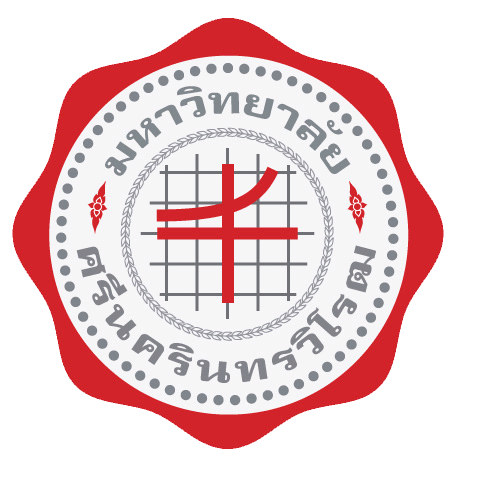 แบบฟอร์มขอใช้รถยนต์คณะวิทยาศาสตร์ มศว ประสานมิตร(กรุณาส่งแบบฟอร์มนี้ที่สำนักงานคณบดี คณะวิทยาศาสตร์ ล่วงหน้าอย่างน้อย 2 วัน)ข้าพเจ้า .................................................................................... สังกัด ..............................................................................ประสงค์ขอใช้รถยนต์ไปติดต่อราชการ สถานที่ไป .............................................................................................................เกี่ยวกับเรื่อง.......................................................................................................................................................................ในวันที่ ............ เดือน .......................................... พ.ศ. .............   เวลา ..........................  ถึง เวลา .......................... น.							ลงชื่อ ........................................................ ผู้ขอใช้รถ							       (.........................................................)							วันที่ ............................................................							ลงชื่อ ........................................................ ผู้บังคับบัญชา							       (.........................................................)หมายเหตุ :   	1. หากท่านไม่ใช้รถยนต์ที่จัดให้ภายในเวลา 1 ชั่วโมง จะจัดรถให้แก่ผู้ขอใช้ลำดับถัดไป		2. การแจ้งเวลากลับขอให้ตรงต่อเวลา เพราะอาจมีผู้รอขอใช้บริการรถยนต์ต่อจากท่าน		3. หากใช้บริการรถยนต์ล่วงเลยเวลาที่แจ้งไว้ด้วยการตกลงกับพนักงานขับรถยนต์เอง ทางสำนักงานคณบดี 
		   คณะวิทยาศาสตร์ จะไม่รับผิดชอบหากเกิดปัญหาไม่ว่ากรณีใด ๆสำหรับเจ้าหน้าที่ 		การให้บริการในวันและเวลาดังกล่าว   					รถยนต์			  ว่าง		  ไม่ว่าง				พนักงานขับรถยนต์	  ว่าง		  ไม่ว่าง							ลงชื่อ ................................................................ เจ้าหน้าที่							       (...............................................................)							วันที่ ..................................................................							ลงชื่อ ................................................................... ผู้อนุมัติ							       (ผู้ช่วยศาสตราจารย์ ดร.ศิรินุช เทียนรุ่งโรจน์)								         คณบดีคณะวิทยาศาสตร์